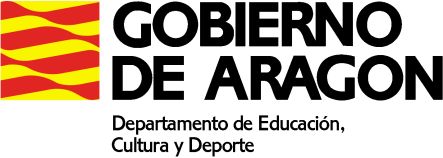 PLAN DE ACTIVIDADES DURANTE LA SUSPENSION DE LAS CLASES LECTIVAS PRESENCIALES (16 a 27 de marzo de 2020)CURSO:  1º ESPA MATERIA: SOCIALESPROFESOR/A: Ernesto Huici Campillos	MAIL del docente: ecasacanal@gmail.comDesde esta dirección de correo podréis consultarme las dudas que tengáis, os ampliaré información y nos mantendremos en contacto.ACTIVIDADES SEMANA 1El último día de clase realizamos el examen del tema 15, por lo que antes de empezar con contenidos nuevos he pensado que, ya que en el tercer examen tuvisteis que estudiar unos mapas y al parecer no pudisteis hacerlo en condiciones, os propongo dedicar esta primera semana a su estudio. De tal forma que cuando volvamos podáis recomponer un poco la nota que sacasteis en esa pregunta. 	Debéis estudiar los siguientes mapas:Páginas 24 y 25 “Formas del relieve de la Tierra”. Haced los ejercicios 24 y 25 de la página 24.Páginas 26 y 27 “El relieve de Europa”. Realizad los ejercicios 22 a 26 de la página 26.Podéis complementar el estudio del libro con los mapas y contenidos que os aparecen en la plataforma Moodle y cuyo enlace es:http://aula2.educa.aragon.es/moodle/course/view.php?id=11 Estos contenidos los tenéis en la Unidad 2  …..contenidos……En el tercer punto: El relieve mundial, español y aragonés. Ahí podéis encontrar mapas de los accidentes del relieve. Basta con que estudiéis en esta semana los que se refieren a los mapas señalados anteriormente. ACTIVIDADES SEMANA 2He dejado para esta semana el repaso de las masas de agua.	Debéis estudiar los siguientes mapas:Páginas 40 y 41: “La distribución de las aguas del planeta”. Haced los ejercicios de la página 40: ejercicos 19 a 23.Podéis utilizar el mismo enlace que aparece arriba, ya que en esa Unidad 2 aparecían también los mapas de mares, ríos y lagos.El enlace es:  http://aula2.educa.aragon.es/datos/espad/sociales/bloque1/Unidad_02/pagina_2.html Recordad que cuando volvamos haremos un examen de estos contenidos que corresponden con la pregunta 11 del examen 3 y sustituiremos la nota de esa pregunta con el mejor resultado obtenido.Id consultando el correo para poder resolver dudas y mantener el contacto.ACCESO A MATERIALES ON LINE DE DIFERENTES NIVELES Y MATERIASAcceder a la siguiente dirección: http://aula2.educa.aragon.es/moodle/Elegir una de las enseñanzas: Acceso a Grado MedioAcceso a Grado SuperiorCompetencias Clave de Nivel 2Competencias Clave de Nivel 3ESPADSeleccionar el botón: Entrar como invitadoUtilizar la contraseña adecuada a la enseñanza seleccionada: Competencias Clave N2: estuClaven2_15Competencias Clave N3: estuClaven3_15Acceso a Grado Medio: estuGM_15Acceso a Grado Superior: estuGS_15ESPAD: estuEspad_15www.casacanal.es 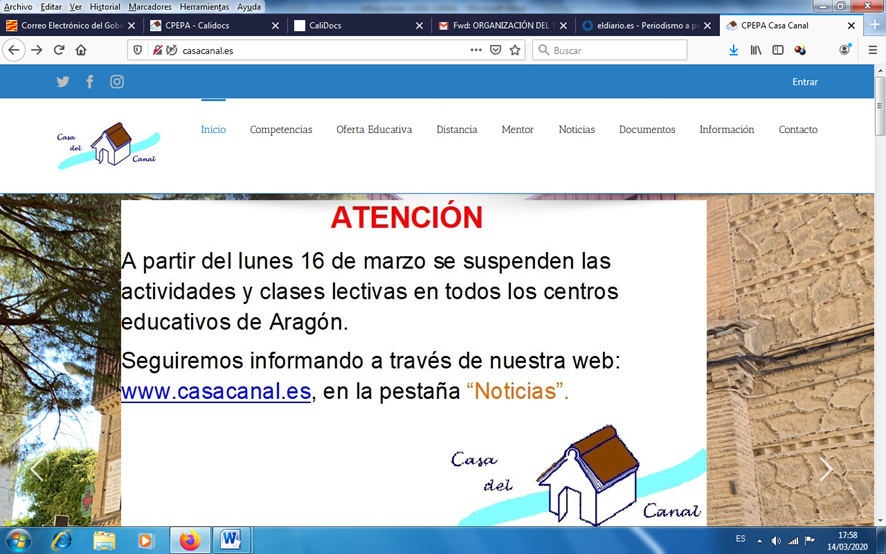 